NAGYKOVÁCSI NAGYKÖZSÉG ÖNKORMÁNYZATÜGYRENDI, ÖSSZEFÉRHETETLENSÉGI, JOGI ÉS KÜLSŐ KAPCSOLATOK BIZOTTSÁGELNÖKEMEGHÍVÓNagykovácsi Nagyközség ÖnkormányzatánakÜgyrendi, összeférhetetlenségi, jogi és külső kapcsolatok bizottságiüléséreAz ülés helye: 		Öregiskola Közösségi Ház és KönyvtárIdőpontja: 		2019. március 20. (szerda) 8 óraNapirend: Nyílt ülés:A személyes gondoskodást nyújtó gyermekjóléti alapellátásokról és térítési díjairól szóló 8/2015. (IV. 23.) önkormányzati rendelet felülvizsgálata E – 22Előterjesztő: Kiszelné Mohos Katalin polgármesterElőadó: Grégerné Papp Ildikó osztályvezetőTárgyalja: EÜB, ÜBBeszámoló a Polgármesteri Hivatal 2018. évi tevékenységéről E – 30Előterjesztő: Papp István jegyzőTárgyalja: ÜBA 3/2016. (II. 29.) önkormányzati rendelet alapján civil szervezetek támogatására kiírt pályázat elbírálására Bíráló bizottság létrehozása E – 31Előterjesztő: Kiszelné Mohos Katalin polgármesterElőadó: Czeczéné dr. Szirmai Gabriella jegyzői referensTárgyalja: ÜBNagykovácsi, 2019. március 14.Bánóczi Margit sk.  bizottsági elnök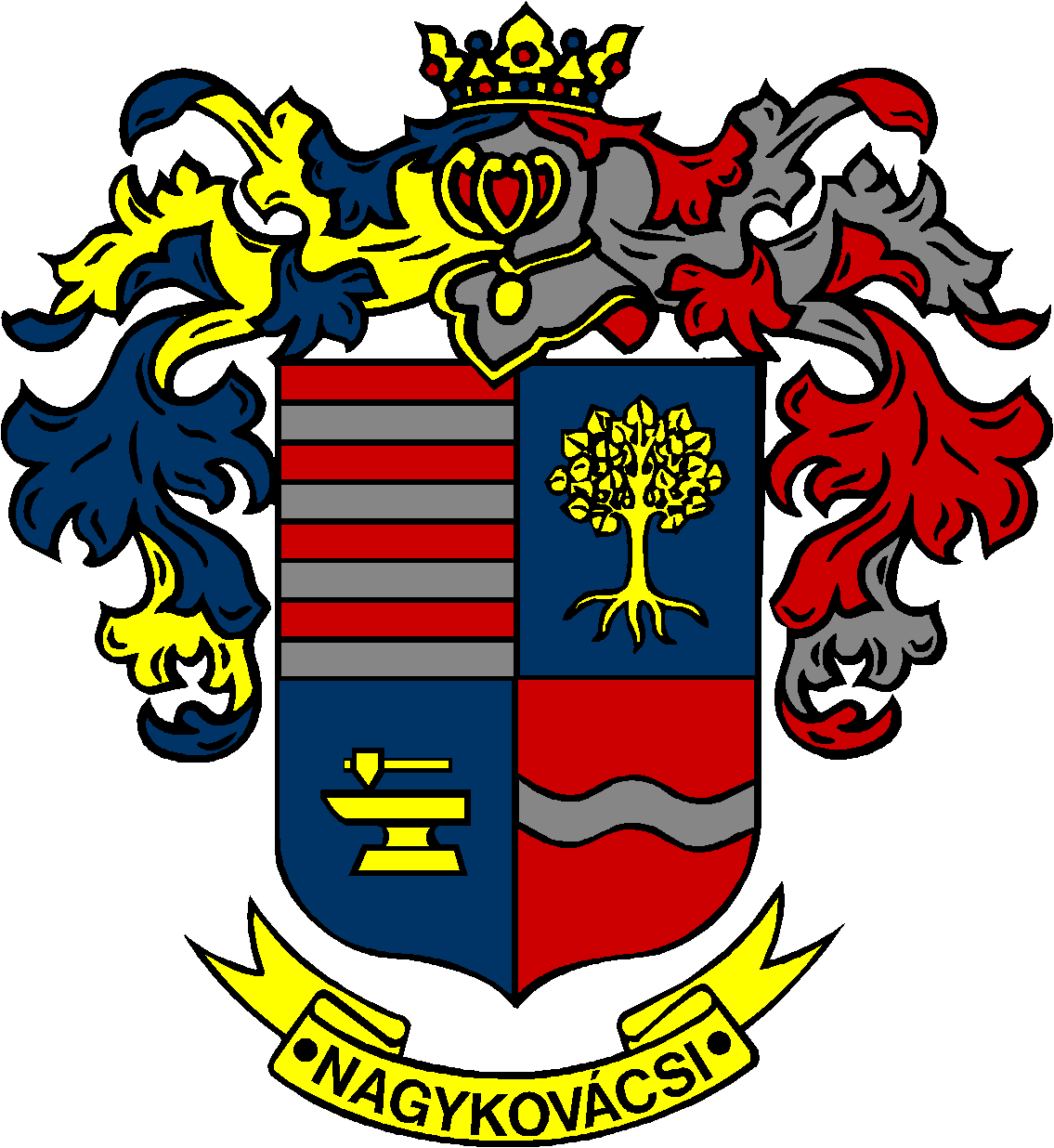 